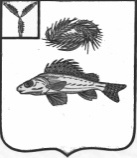 АДМИНИСТРАЦИЯ 
НОВОКРАСНЯНСКОГО МУНИЦИПАЛЬНОГО ОБРАЗОВАНИЯ
ЕРШОВСКОГО МУНИЦИПАЛЬНОГО РАЙОНА                                                    САРАТОВСКОЙ ОБЛАСТИПОСТАНОВЛЕНИЕ от  01.06.2022 года                                                                     № 19«Об утверждении Программы
по использованию и охране земель
на территории Новокраснянского  муниципального                                                   образования на 2022-2024 годы »В соответствии с Земельным кодексом Российской Федерации, Федеральным законом от 06.10.2003 № 131-ФЗ «Об общих принципах местного самоуправления в Российской Федерации», Федеральным законом  от 10.01.2002 года № 7-ФЗ «Об охране окружающей среды», руководствуясь Уставом Новокраснянского  муниципального образования Ершовского муниципального района Саратовской области, администрация Новокраснянского   муниципального образования ПОСТАНОВЛЯЕТ:Утвердить муниципальную программу   «Использование  и  охрана  земель  на территории Новокраснянского  муниципального образования на 2022-2024 годы», согласно приложения  к настоящему Постановлению.Настоящее Постановление вступает в силу со дня его принятия.Разместить настоящее Постановление на официальном сайте администрации Ершовского  муниципального района в сети «Интернет». Глава Новокраснянского                                                                                        муниципального образования                                       Е.Ю. КузнецоваПриложение к постановлению администрации                                                                  Новокраснянского МО    от ____2022г. № ___ПАСПОРТмуниципальной программы «Использование и охрана земель на территории Новокраснянского  муниципального образования на 2022-2024 годы»Раздел 1. Содержание программы и обоснование необходимости                          её решения программными методамиЗемля — важнейшая часть общей биосферы, использование её связано со всеми другими природными объектами: водами, лесами, животным и растительным миром, полезными ископаемыми и иными ценностями недр земли. Без использования и охраны земли практически невозможно использование других природных ресурсов. При этом бесхозяйственность по отношению  земле немедленно наносит или в недалеком будущем будет наносить вред окружающей среде, приводить не только к разрушению поверхностного слоя земли — почвы, ее химическому и радиоактивному загрязнению, но и сопровождаться экологическим ухудшением всего природного комплекса.Программа «Использование и охрана земель на территории Новокраснянского  муниципального образования  на 2022-2024 годы» (далее Программа) направлена на создание благоприятных условий использования и охраны земель, обеспечивающих реализацию государственной политики эффективного и рационального использования и управления земельными ресурсами в интересах укрепления экономики.Использование значительных объемов земельного фонда в различных целях накладывает определенные обязательства по сохранению природной целостности всех звеньев экосистемы окружающей среды.В природе все взаимосвязано. Нарушение правильного функционирования одного из звеньев ( лес, животный мир или земля) ведет к дисбалансу и нарушению целостности экосистемы.Нерациональное использование земли, потребительское и бесхозяйственное отношение к ней приводит к снижению ее природных свойств.Проблемы устойчивого социально-экономического развития Новокраснянского  муниципального образования  и экологически безопасной жизнедеятельности его жителей на современном этапе  тесно связаны с решением вопросов охраны и использования земель.На уровне муниципального образования можно решать местные  проблемы охраны и использования земель самостоятельно, причем полным, комплексным и разумным образом в интересах не только ныне живущих людей, но и будущих поколений.На территории Новокраснянского  муниципального образования  имеются земельные участки для различного разрешенного использования.Наиболее ценными являются земли сельскохозяйственного назначения.Пастбища и сенокосы на территории  муниципального образования по своему культурно-техническому состоянию преимущественно чистые. Сенокосы используются фермерскими и личными подсобными хозяйствами.Раздел 2. Основные цели и задачи, целевые индикаторы и показатели программы, сроки и этапы ее реализации.Цели Программы:— использование земель способами, обеспечивающими сохранение экологических систем;— предотвращение деградации, загрязнения, захламления, нарушения земель, других негативных (вредных) воздействий хозяйственной деятельности;— обеспечение улучшения и восстановления земель, подвергшихся деградации, загрязнению, захламлению, нарушению, другим негативным (вредным) воздействиям хозяйственной деятельности;— улучшение земель, экологической обстановки в муниципальном образовании;— систематическое проведение инвентаризация земель, выявление нерационально используемых земель в целях передачи их в аренду (собственность);— сохранения качества земель (почв) и улучшение экологической обстановки;— защита и улучшение условий окружающей среды для обеспечения здоровья и благоприятных условий жизнедеятельности населения.Задачи программы:— повышение эффективности использования и охраны земель;— оптимизация деятельности в сфере обращения с отходами производства и потребления;— обеспечение организации рационального использования и охраны земель;— проведение инвентаризации земель.Перечень целевых индикаторов и показателей программыСроки и этапы реализации программыПрограмма реализуется в один этап - 2022-2024 годы.Раздел 3. Оценка эффективности реализации ПрограммыРеализация мероприятий Программы позволит:- повысить качество муниципальных правовых актов- повысить благоустройство населенных пунктов муниципального образования- защитить и улучшить условия окружающей среды для обеспечения здоровья и благоприятных условий жизнедеятельности населения- эффективно использовать землиНаименование программы«Использование и охрана земель на территории Новокраснянского  муниципального образованияОснования для разработки программыЗемельный кодекс Российской федерации от 25 октября 2001 года № 136-ФЗ,  Федеральный закон от 6 октября 2003 года № 131-ФЗ «Об общих принципах организации местного самоуправления в Российской Федерации», Федеральным законом  от 10.01.2002 года № 7-ФЗ «Об охране окружающей среды»Заказчик программыАдминистрация Новокраснянского  муниципального образованияОсновной разработчик программыАдминистрация Новокраснянского  муниципального образованияЦель муниципальной программыПовышение эффективности  охраны земель на территории Новокраснянского  муниципального образования в том числе:-обеспечение рационального использования земель;-обеспечение охраны и восстановление плодородия земель;-предотвращение загрязнения, захламления, нарушения земель, других негативных (вредных) воздействий хозяйственной деятельности;- обеспечение улучшения земель, подвергшихся деградации загрязнению, захламлению, нарушению земель, другим негативным (вредным) воздействиям хозяйственной деятельностиЗадачи муниципальной программыПроведение работ с целью повышения биологического потенциала земель поселения, улучшения условий для устойчивого земледелия, повышения плодородия почв, улучшения гидротермического режима, сокращения поверхностного стока, увеличения поглощения углекислого и других газов, оптимизации процессов почвообразования, увеличение рек и водоемов, создания условий для сохранения биологического разнообразия.Сроки реализации муниципальной программы2022-2024Ожидаемый результат реализации программы— благоустройство населенного пункта;— эффективное использование земель;— восстановление нарушенных земель и повышение экологической безопасности населения и качества его жизни.Контроль за использованием программыКонтроль за использованием программы осуществляет администрация Новокраснянского  муниципального образования№Наименование целевого индикатора и показателяЕдиница измерения2022 г.2023 г.2024 г.1Количество принятых муниципальных нормативно правовых актов поселения, направленных на охрану земельЕд.1112Количество проведенных мероприятий  по вопросам охраны земельЕд.1113Эффективное использование земель%1001001004Площадь убранной территории к общей площади населенного пункта.%5060705Количество размещенных на официальном сайте администрации и на информационных стендах информационных материалов по благоустройству территории, разъяснений земельного законодательстваЕд.122